DATE AND TIME:                                                                                                                      LOCATION:THURSDAY – DECEMBER 13, 2018                                                                                         USDA BUILDING 1:00 p.m.                                                                                                                                            820 Main Street                                                                                                                                                   Gooding, Idaho 83330Agenda may be amended after the start of the meeting upon a motion that states the reason for the amendment and the good faith reason the item was not included in the original agenda.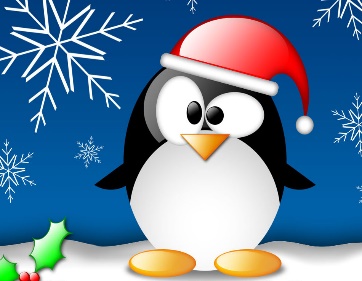 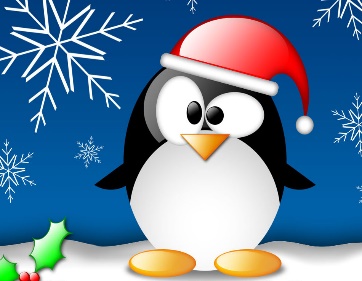 CALL MEETING TO ORDER:                                                                                                                     Kay Hults   REVIEW OF MINUTES:                                                                                         Action Item:  November 6, 2018 Minutes                                                                                   Kay HultsTREASURES REPORT:                                                                                                   Action Item: November 6, through December 13, 2018                                                                 Joe Pavkov NRCS BUSINESS:                                                                              Update                                                                                                                                          Derek RomerSWC BUSINESS:                                                                                                                            Update                                                                                                                                                      INFORMATION AND EDUCATION:                                                                              Update on IASCD conference and resolution (501 C3)- Joe and Daniel Legislative Luncheon???    Legislative Appreciation Monday, January 14 - 4:30 PM to 6:00 Prepare Display for Capitol in Tuesday, January 15, Barbara to attend.  Received grant from Idaho Community Foundation (Bus travel to Little City of Rocks Workshop $968.00)Action Item:  Approval to write grants for Trees Against the wind & Hagerman Project.NO-TILL BUSINESS:  	Update –Bill Palacio to report on storing the drill at the fairgrounds via Don Gill.NEW BUSINESS:Certificate of Office - Joe Pavkov and Phil Gossi Begin discussion and review of 5Y-PlanCOMMUNITY GARDEN: Update                                                                                                                                                      Mario DeHaroCORRESPONDENCE:The Gooding Soil Conservation District will occasionally need to convene in Executive Session, pursuant to Idaho Code § 67-2345. Executive Session is closed to the public.AMERICANS WITH DISABILITIESThe meeting will be held in facilities that meet the accessibility requirements of the Americans with Disabilities Act. If you require special accommodations to attend, participate in, or understand the meeting, please contact the Gooding Soil Conservation District at (208) 944-3655 or goodingscd1@gmail.com  so advance arrangements can be made.